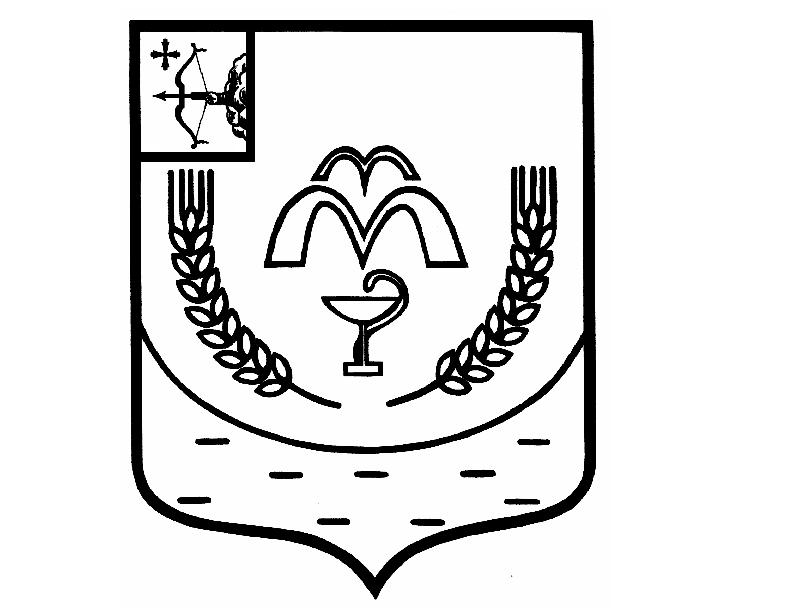 КУМЕНСКАЯ РАЙОННАЯ ДУМАПЯТОГО СОЗЫВАРЕШЕНИЕот 19.12.2017  № 12/90пгт. КуменыО внесении изменений в решение Куменской районной Думы от 29.04.2014 № 27/242В целях реализации Федерального закона от 29.07.2017 № 262-ФЗ «О внесении изменений в Бюджетный кодекс Российской Федерации в части использования нефтегазовых доходов федерального бюджета», статьей 23 Устава муниципального образования Куменский муниципальный район Кировской области Куменская районная Дума РЕШИЛА:1. Приостановить до 1 января 2018 года действие подпункта 9 пункта 1 статьи 33   Решения Куменской районной Думы от 29.04.2014           № 27/242 «Об утверждении Положения о бюджетном процессе в Куменском муниципальном районе Кировской области».2. Пункт 9 статьи 20 дополнить подпунктами 9(1)), 9(2)), 9(3)), 9(4)) следующего содержания:«9(1)) устанавливает порядок разработки и утверждения, период действия, а так же требования к составу и содержанию бюджетного прогноза Куменского района с соблюдением требований Бюджетного кодекса Российской Федерации»;«9(2)) утверждает бюджетный прогноз (изменения бюджетного прогноза) Куменского района»;«9(3)) устанавливает порядок формирования и ведения реестра источников доходов районного бюджета и порядок формирования и ведения реестров источников доходов бюджетов городских и сельских поселений района»;«9(4)) устанавливает порядок представления в финансовое управление администрации района реестров источников доходов бюджетов городскими и сельскими поселениями района».  Председатель Куменской районной Думы	А.Г. ЛеушинГлава Куменского района 	А.А. Рылов 